WÓJT GMINY OLSZANICA	                                             Olszanica, dnia 11.08.2022 r.Sygn. akt: RRG. 6845.29.2022 O G Ł O S Z E N I EDziałając na postawie przepisów ustawy z dnia 21 sierpnia 1997 r. o gospodarce nieruchomościami (tj. Dz. U. 2021.1899, z późn. zm.) i rozporządzenia Rady Ministrów z dnia 14 września 2004 r. w sprawie sposobu i trybu przeprowadzenia przetargów oraz rokowań na zbycie nieruchomości (tj. Dz. U. 2021.2213, z późn. zm.), Wójt Gminy Olszanica ogłasza publiczny przetarg nieograniczony na dzierżawę nieruchomości wchodzącej w skład gminnego zasobu nieruchomości położonej w OlszanicyOkreślenie nieruchomości przeznaczonej do dzierżawy:Oznaczenie nieruchomości według księgi wieczystej oraz katastru nieruchomości - księga wieczysta Nr KS1E/00035198/5, prowadzona przez Sąd Rejonowy w Lesku, 
działka nr ew.: 132 położona w Olszanicy.Powierzchnia nieruchomości  - 0,0354 ha.Opis nieruchomości – nieruchomość rolna, niezabudowana położona przy stadionie. Otoczenie: grunty zabudowane. Uzbrojenie: brak. Dojazd: działka przylega do drogi gminnej wewnętrznej oznaczonej ewid. nr 119. Przeznaczenie nieruchomości i sposób jej zagospodarowania: przeznaczenie nieruchomości – brak opracowanego miejscowego planu zagospodarowania przestrzennego. Na przedmiotową nieruchomość nie zostały wydane decyzje o ustaleniu warunków  zabudowy i zagospodarowania terenu;sposób zagospodarowania – wyłącznie rolniczy. Termin zagospodarowania nieruchomości - nie dotyczy.Wysokość wadium:  1,00 zł. (słownie: jeden złoty 00/100);Wysokość minimalnego postąpienia wynosi 3 % ceny wywoławczej
z zaokrągleniem w górę do pełnych dziesiątek złotych - 10 zł. (słownie: dziesięć złotych).Cena wywoławcza: 12,74 zł. –  (słownie: dwanaście złotych 74/100)  zw.  z podatku VAT.Terminy wnoszenia opłat – czynsz dzierżawny płatny jest w pierwszym  roku w całości w terminie dwóch tygodni licząc od dnia zawarcia umowy dzierżawy, proporcjonalnie do czasu dzierżawy w tym roku kalendarzowym. W pozostałych latach czynsz dzierżawny płatny będzie z góry raz w roku do końca marca każdego kolejnego roku kalendarzowego, w kasie Urzędu Gminy Olszanica lub na wskazane konto, z tym że czynsz za rok w którym umowa ulegnie rozwiązaniu płatny jest najpóźniej w dniu rozwiązania umowy.Zasady aktualizacji opłat – stawka czynszu podlegać będzie corocznej waloryzacji według rocznego wskaźnika cen towarów i usług konsumpcyjnych ogłaszanego przez Prezesa Głównego Urzędu Statystycznego.Informacje o przeznaczeniu do zbycia lub oddania w użytkowanie, najem, dzierżawę lub użyczenie – nieruchomość przeznaczona do dzierżawy, w trybie przetargu ustnego nieograniczonego.Przetarg odbędzie się w dniu 16 września 2022 r. o godzinie 10:00w Urzędzie Gminy Olszanica, 38-722 Olszanica 81 - parter, sala nr 1W przetargu mogą brać udział osoby fizyczne i prawne, które:wpłacą wyżej podane wadium w pieniądzu, przelewem na rachunek 
BGK Reg. Podkarpacki O/Rzeszów nr 07 1130 1105 0005 2121 1820 0015, najpóźniej 
do dnia 14 września 2022 r., dopisując na poleceniu przelewu „Przetarg na dzierżawę dz. nr 132”. Za datę wpływu, uważa się dzień, w którym środki finansowe znajdą się na koncie Gminy Olszanica;okażą dokument umożliwiający stwierdzenie tożsamości osoby.Osoba fizyczna obowiązana jest przedstawić w dniu przetargu dokument tożsamości, natomiast osoby prawne pełnomocnictwo w oryginale, oraz dokument tożsamości osoby reprezentującej;Przystępując do przetargu, należy okazać dokument tożsamości i dowód wpłaty wadium.Wpłacone wadium:zostanie zaliczone na poczet ceny czynszu, jeżeli osoba wpłacająca wadium wygra przetarg,jeżeli osoba wpłacająca nie wygra przetargu, zostanie zwrócone niezwłocznie na wskazane konto, jednak nie później niż przed upływem 3 dni roboczych od dnia, odpowiednio: odwołania przetargu;zamknięcia przetargu;unieważnienia przetargu;zakończenia przetargu wynikiem negatywnym. Jednocześnie informuję, iż wadium wpłacone przez oferenta, który wygrał przetarg, ulega przepadkowi na rzecz Gminy Olszanica w przypadku uchylenia się od zawarcia umowy dzierżawy w terminie 7 dni od daty powzięcia przez niego wiadomości o wyniku przetargu.  Przetarg jest ważny bez względu na liczbę uczestników przetargu, jeżeli przynajmniej jeden uczestnik zaoferuje co najmniej jedno postąpienie powyżej ceny wywoławczej.	Zastrzegam sobie prawo odwołania lub unieważnienia przetargu, z ważnych powodów, podając przyczynę odwołania lub unieważnienia do publicznej wiadomości. Ogłoszenie o przetargu podaje się do publicznej wiadomości poprzez zamieszczenie informacji na tablicach ogłoszeń w siedzibie Urzędu Gminy Olszanica,38-722 Olszanica 81, 
a także na tablicach ogłoszeń w miejscowości Olszanica, oraz opublikowanie 
w Biuletynie informacji Publicznej Urzędu Gminy Olszanica www.bip.olszanica.pl. Informację 
o wywieszeniu ogłoszenia podano również do publicznej wiadomości przez publikację ogłoszenia na stronie www.monitorurzedowy.pl.Dodatkowych informacji w ww. sprawie można uzyskać w siedzibie Urzędu Gminy Olszanica, 38-722 Olszanica 81, pok. nr 27, w godz. 730 – 1530, oraz telefonicznie pod 
nr tel. 13 461 70 45 wew. 6.     WÓJT GMINY OLSZANICAKrzysztof ZapałaOlszanica, 11.08.2022 r.          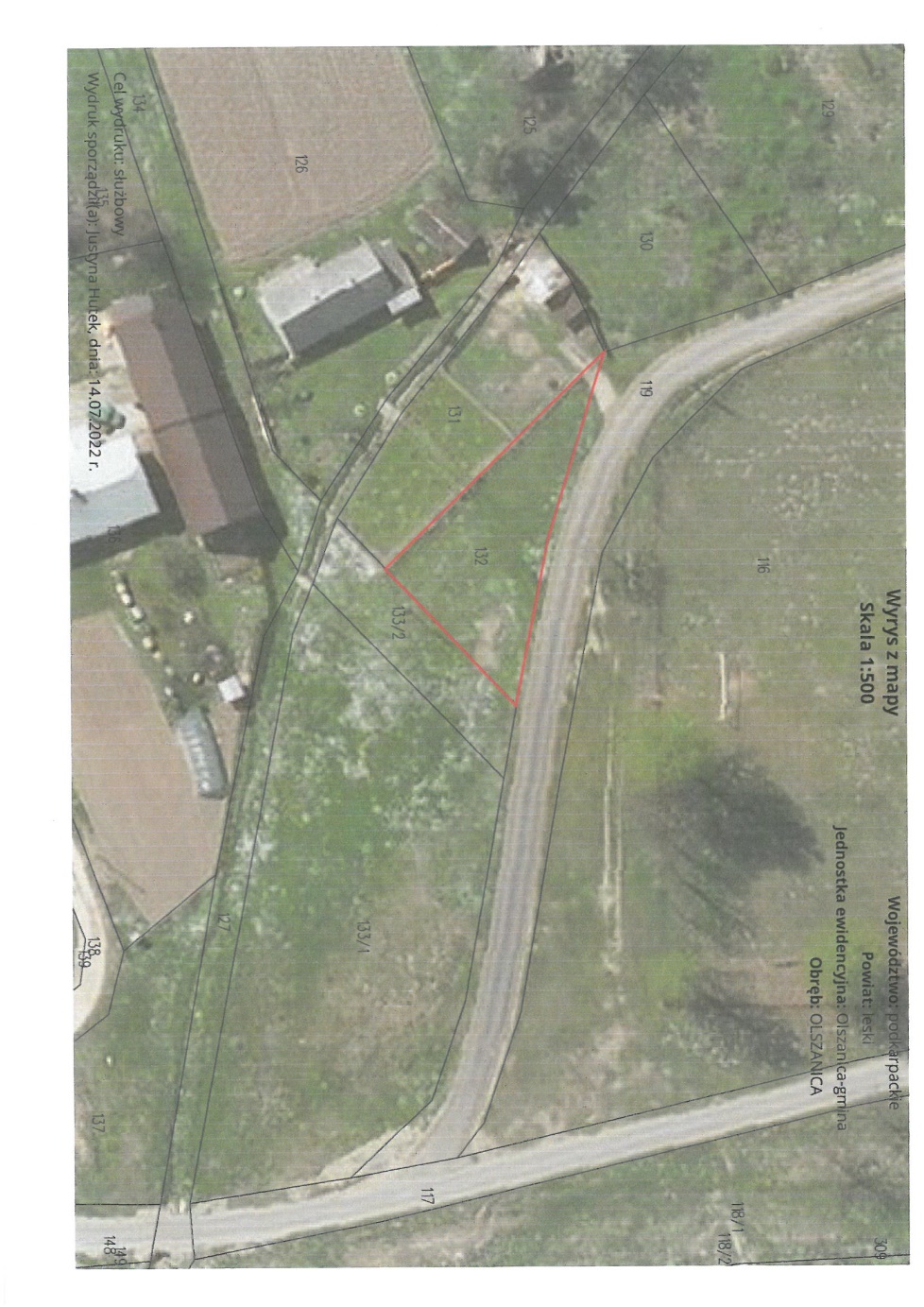 